Ngati Toa Rangatira Claims Settlement Act 2014 registration guideline 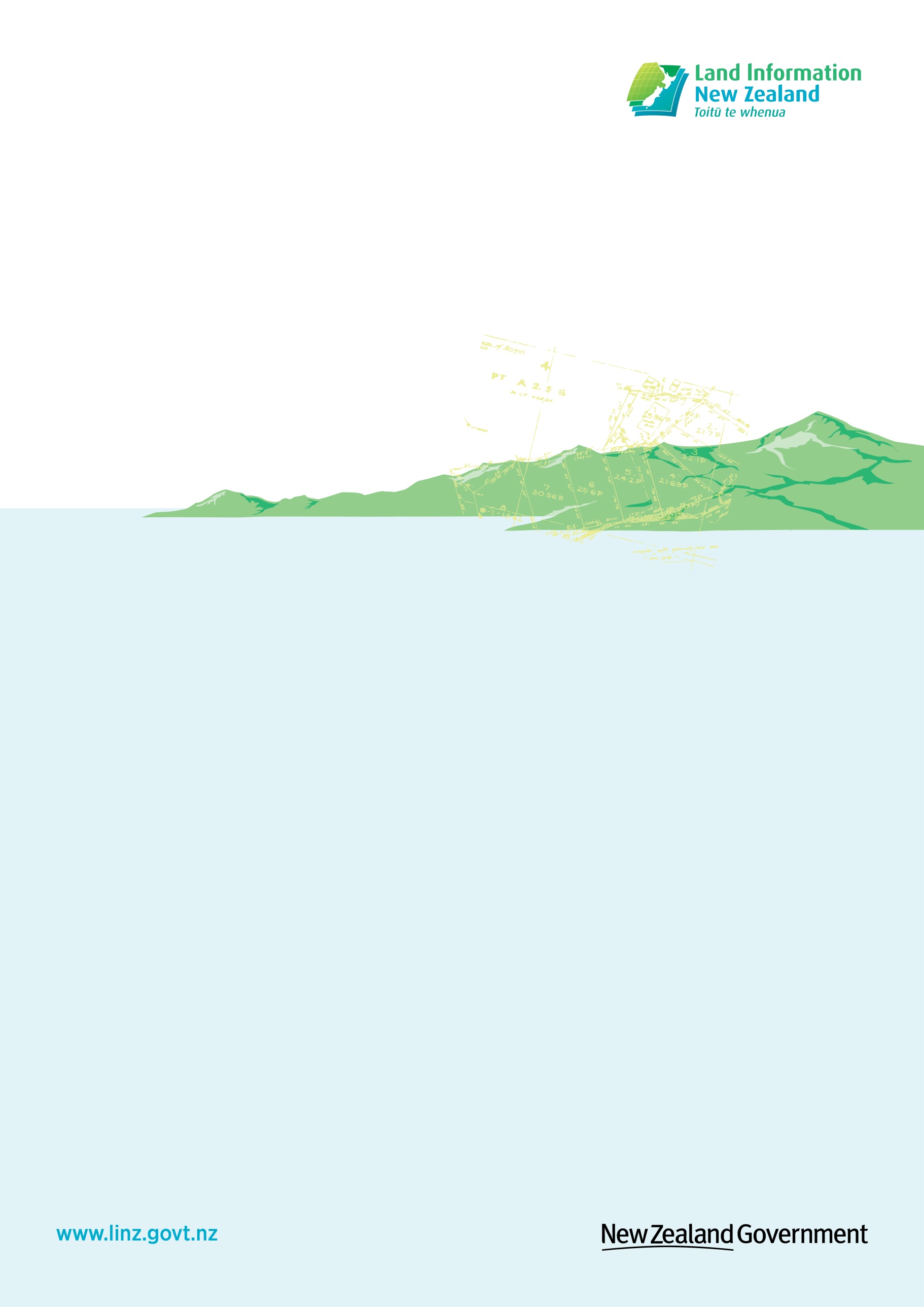 LINZG2074201 August 2014Table of contentsTerms and definitions	4General	4Foreword	5Introduction	5Purpose	5Scope	5Intended use of guideline	5References	51	Noting statutory restrictions on registration	6Statutory prohibitions restricting dealing with computer	6Follow up action for Landonline	62	Removal of memorials	7Trigger - receipt of a s 19(1) certificate	7Authorised person	7Legislation	7Certificate under s 19	8Action - memorial	83	Vesting of Cultural redress properties	9Cultural redress properties	9Trigger – Receipt of application under s 84(2)	9Action - registration of trustees	9Memorials	11Statutory exemptions under s 87	12Action - vestings subject to encumbrances	12Action - vestings subject to trustees’ encumbrances or covenants	12Table – cultural redress properties	13Table – cultural redress properties continued	14Action - revocation and reconferring of reserve status	15Action - revocation and reconferring of reserve status continued	16Action - statutory action	16Trigger - revocation of reserve status for a reserve site other than a jointly vested site	17Action – memorials	17Action – removal of memorials	17Trigger – revocation of reserve status for a reserve site which is a jointly vested site	17Action – memorials	18Action – removal of memorials	18Revocation in relation to part of a site	18Trigger – transfer instrument pursuant to s 91	18Action - transfer of reserve land under s 91	19Trigger – transfer instrument pursuant to s 92	19Action - transfer of reserve land under s 92	19Trigger – transfer instrument pursuant to s 93	20Action - transfer of Taputeranga Island under s 93	20Trigger – transfer instrument pursuant to s 94	20Action - transfer of Onehunga Bay or Te Onepoto Bay under s 94	21Trigger – transfer instrument pursuant to s 95	21Action - transfer of jointly vested sites- s 95	21Prohibition against mortgage of reserve land	22Action memorial and flag	22Affect of revocation of reserve on prohibition	224	Kapiti Island redress	23Trigger – Kapiti Island site under s110	23Action - registration of trustees and creation of computer register	23Legal description of Kapiti Island site	23Statutory exemption under s 111	23Action - transfer of Kapiti Island site under s 111(5)	24Kapiti Island North Nature Reserve site under s 112	24Kapiti Island North Nature Reserve site legal description	24Statutory prohibitions	24Trigger – receipt of written application under s 113(1)	25Action - registration of trustees and creation of computer register	25Statutory exemptions under s 114(2)	25Change of name of registered proprietor under s 115	25Trigger –written application under s 115	25Action – RGL to register fee simple site	26Trustee authorised to divest Kapiti Island North Nature Reserve under s 116(1)	26Trigger – receipt of a Gazette notice under s 116(2)	26Action – effect to Gazette notice under s 116(3)	265	Vesting of commercial redress, commercial and deferred selection properties	27Statutory authority for Crown to transfer land	27Trigger – written application under s 170	27Action –	27create computer freehold register	27Action –licensed property, create computer freehold register	28Minister of Conservation may grant easements	28Statutory exemption under s 172	28Trigger – receipt of a covenant under s 170(4)	28Statutory directive	28Action -application of other enactments	29Trigger – transfer under s 174	29Registration of the transfer	29Background	30Trigger – written application under s 174(7)	30Action – removal of memorials	306	Licensed land	31Licensed land	31Right of access to protected site under s 180	31Trigger – written application under s 182(1)	31Action – right of access	31Memorial	317	Right of first refusal	32Trigger  - receipt of certificate under s 211	32Action—memorials record RFR land	32Trigger –receipt of certificate under s 212	32Action – registration requirements	32Trigger – receipt of certificate under s 213	33Action – registration requirements	33Action - ongoing monitoring of RFR land	33Terms and definitionsForewordNoting statutory restrictions on registrationRemoval of memorialsRemoval of memorials, continuedVesting of Cultural redress properties continued on next pageVesting of Cultural redress properties, continuedcontinued on next pageVesting of Cultural redress properties, continuedcontinued on next pageVesting of Cultural redress properties, continuedcontinued on next pageVesting of Cultural redress properties, continuedcontinued on next pageVesting of Cultural redress properties, continuedcontinued on next pageVesting of Cultural redress properties, continuedcontinued on next pageVesting of Cultural redress properties, continuedcontinued on next pageVesting of Cultural redress properties, continuedcontinued on next pageVesting of Cultural redress properties, continuedcontinued on next pageVesting of Cultural redress properties, continuedcontinued on next pageVesting of Cultural redress properties, continuedKapiti Island redresscontinued on next pageKapiti Island redress, continuedcontinued on next pageKapiti Island redress, continuedcontinued on next pageKapiti Island redress, continuedVesting of commercial redress, commercial and deferred selection propertiescontinued on next pageVesting of commercial redress, commercial and deferred selection properties, continuedcontinued on next pageVesting of commercial redress, commercial and deferred selection properties, continuedcontinued on next pageVesting of commercial redress, commercial and deferred selection properties, continuedLicensed landRight of first refusalcontinued on next pageRight of first refusal, continuedGeneralFor the purposes of this guideline, the terms and definitions in the Ngati Toa Rangatira Claims Settlement Act 2014 (Act) apply, unless stated otherwise.  Refer to ss 11-15, 24, 59, 107, 175 179 183 and 184 of the Act for interpretation.Terms and abbreviations used in this guideline that are not defined in the Act are defined below.Any reference to a section in this guideline is a reference to that section of the Act.Term/abbreviationDefinitionActNgati Toa Rangatira Claims Settlement Act 2014authorised personan authorised person as defined in ss 84(7), 110(5), 113(4),170(6), or 182(3) as the case may beChief ExecutiveChief Executive of Land Information New Zealandcultural redress propertya property listed in s 59 and described in Schedule 3 of the Actcommercial property and commercial redress propertya property defined as commercial redress property in s 12 of the Actdeed of settlementthe deed of settlement for Ngati Toa Rangatira dated 7 December 2012, referred to in s 3 of the Act, and as defined in s 12 of the ActLINZLand Information New ZealandRFR landland defined as RFR land in s 184 (right of first refusal)RGLRegistrar-General of Land appointed under s 4 of the Land Transfer Act 1952settlement datesettlement date as defined in s 12, being 1st August 2014trustees and trustas defined in ss 12 and 13 of the ActIntroductionThe Ngati Toa Rangatira Claims Settlement Act 2014 (Act) came into force on 22nd April 2014.The land concerned is in the Marlborough, Nelson, and Wellington Land Registration Districts.PurposeThe Registrar-General of Land (RGL) has issued this guideline to ensure that applications received by Land Information New Zealand (LINZ) under the Act are dealt with correctly.ScopeThis document contains guidelines for compliance with the Act. It covers:the requirements for certificates, applications, and other transactions to be lodged for registration with the RGL, andregistration requirements and memorial formats.The guideline focuses primarily on the provisions of the Act that impact on the registration process.Intended use of guidelineThe RGL has issued this guideline for employees of LINZ with delegated authority to exercise registration functions under the Land Transfer Act 1952.ReferencesThe following documents are necessary for the application of this guideline:Deed of Settlement for Ngati Toa Rangatira dated 7 December 2012,Ngati Toa Rangatira Claims Settlement Act 2014, andCustomer Services Technical Circular 2013.T06 - Registration of Treaty Claims Settlement Dealings.Statutory prohibitions restricting dealing with computerSections 91-96 and 211(1) of the Act contain restrictions against dealing with land held in computer registers. In each case a memorial of the statutory restrictions on registration must be entered on the relevant computer register.Follow up action for LandonlineWhen a computer register contains any of the following memorials:'Subject to section 91 of the Ngati Toa Rangatira Claims Settlement Act 2014','Subject to section 92 of the  Ngati Toa Rangatira Claims Settlement Act 2014','Subject to section 93 of the Ngati Toa Rangatira Claims Settlement Act 2014','Subject to section 94 of the Ngati Toa Rangatira Claims Settlement Act 2014''Subject to section 95 of the Ngati Toa Rangatira Claims Settlement Act 2014''Subject to section 96 of the  Ngati Toa Rangatira Claims Settlement Act 2014 (which prohibits mortgaging reserve land)', and'[certificate identifier] Certificate under section 211(1) of the Ngati Toa Rangatira Claims Settlement Act 2014 that the within land is RFR land as defined in section 184 of that Act and is subject to Subpart 4 of Part 3 of the Act (which restricts disposal, including leasing, of the land) [date and time]'Ensure the 'prevents registration' flag has been set if any of the above memorials are noted against the computer freehold register.Trigger — receipt of a s 19(1) certificateA certificate issued under s 19(1) for land in the Wellington Land District or s 19(2) for land in the Nelson or Marlborough Land Districts for the removal of certain memorials from a computer register.Authorised personA statement in the certificate that the signatory is acting on delegation or authority of the Chief Executive shall be taken as evidence of the authority of the person to execute the certificate on behalf of the Chief Executive.A template certificate has been approved by the RGL and is set out in Technical Circular 2013.T06.LegislationSection 18 provides that certain legislative provisions do not apply to:Land in the Wellington Land District that is:A cultural redress property, orA commercial redress property, orGeneral RFR land, orDisposed early RFR NZTA land; orA deferred selection property (other than deferred selection RFR land) and a commercial property, in the Wellington Land District subject to the restrictions in s 18(1)(b); orDeferred selection RFR land in the Wellington Land District subject to the restrictions in s 18(1)(c); orLand in the Nelson or Marlborough Land Districts; orFor the benefit of Ngati Toa Rangatira or a representative entity.Section 18(2) lists the legislative provisions as:sections 8A to 8HJ of the Treaty of Waitangi Act 1975,sections 27A to 27C of the State-Owned Enterprises Act 1986,sections 211 to 213 of the Education Act 1989,Part 3 of the Crown Forest Assets Act 1989, andPart 3 of the New Zealand Railways Corporation Restructuring Act 1990.Note:	These legislative provisions, being statutory notations, do not fall within the definition of 'encumbrance' in treaty settlement legislation, so must be brought down onto the computer registers created for the relevant entity or trustees. They are only to be noted as 'cancelled' by the RGL, acting on the certificate issued as below.Certificate under s 19Section 19(6) requires the RGL to register one or more certificates against the affected registers, cancelling any relevant memorial referred to in s 18(2). The certificate or certificates must: be issued by the Chief Executive (s 19(4)) as soon as reasonably practicable after the settlement date,identify each allotment, which is all, or part, of a settlement property, and computer register which contains a memorial listed in s 18(2) (s 19(1) and (2)), andstate that it is issued under s 19(5).Action — memorialWhen a certificate under s 19 is presented for registration:any memorial on the current view of the computer register which relates to an enactment referred to in s 18(2) should be removed,the following memorial should be recorded on the historic view of that register:'[instrument number] Certificate under section 19 of the Ngati Toa Rangatira Claims Settlement Act 2014 cancelling [memorial identifier] [date and time]',the Landonline registration code is RRSM, andthe standard registration fee is payable.Note:	If the existing memorial on the title refers to an Act in general, such as 'subject to the Crown Forest Assets Act 1989', the original notation remains on the computer register, but it should be recorded on the computer register that 'Part 3 of the Crown Forest Assets Act 1989 (or any other relevant section mentioned in s 18(2) does not apply'.Cultural redress properties under s 81The properties set out in Schedule 3 of the Act vest in the trustees of the Toa Rangatira Trust under subpart 3 of Part 2 of the Act.Trigger — Receipt of application under s 84(2)Receipt of a written application under s 84(2) by an authorised person to register the trustees as proprietors of the fee simple estate.Authorised person means an authorised person as defined in s 84(7).Action —registration of trusteesIf a cultural redress property (other than the former Tuamarina school house, Taputeranga Island or a jointly vested site) is all of the land contained in a computer freehold register, the RGL must:register the trustees of the Toa Rangatira Trust as the proprietors of the fee simple, and make any entry and do all things necessary to give effect to subpart 3 of Part 2 the Act (s 84(2)(b)).If:a cultural redress property is not all of the land in a computer freehold register (other than for a jointly vested site), orthere is no computer freehold register for all or part of the property, or in the case of former Tuamarina school house or Taputeranga Islandthe RGL must create one or more computer freehold registers in the name of the trustees of the Toa Rangatira Trust and enter any encumbrances described in the application (s 84(3)(b)).For a jointly vested site the RGL mustcreate one or more computer freehold registers for an undivided equal share of the fee simple in the name of  the trustees of the Toa Rangatira Trust (in whom they are vested under subpart 3 of Part 2 of the Act), and enter any encumbrances described in the application (s 84(4)(b)).continued on next pageVesting of Cultural redress properties, continuedCreation of the above computer register is subject to completion of any necessary survey.The standard registration fee is payable.Note:	The resumptive memorials must be brought down onto the computer registers created for the relevant entity or trustees. They cannot be noted as 'cancelled' until a certificate under s 19(1) by the Chief Executive authorising the removal of the memorials is lodged for registration.MemorialsThe following is an example of a suitable memorial to record the vesting on an existing computer freehold register:'[registration number] Application under section 84 of the Ngati Toa Rangatira Claims Settlement Act 2014 vesting the within land in [names of the trustees] [date and time]'.The following must also be recorded on computer registers:Statutory exemptions under s 87Cultural redress properties are not subject to:the subdivision requirements of the Resource Management Act 1991, orany Council's requirements for consent under s 348 of the Local Government Act 1974.Action — vestings subject to encumbrancesThe cultural redress properties are vested subject to the encumbrances set out in Schedule 3 of the Act (s 81).The encumbrances may include unregistered instruments.Only the encumbrances referred to in the application are required to be entered on the computer register.Action — vestings subject to trustees’ encumbrances or covenantsThe cultural redress properties set out in the 'Table – cultural redress properties' below are vested subject to the trustees creating the encumbrances or covenants as stated.The applications in respect of these sites must be accompanied by the instruments creating the encumbrances or covenants referred to.The legal descriptions affecting any easements, encumbrances, or covenants are set out in Schedule 3 of the Act.Rights of way are not subject to s 348 of the Local Government Act 1974 (s 87(4)).Table — cultural redress propertiesTable — cultural redress properties continuedAction —revocation and reconferring of reserve statusThe reserve status of the following sites is revoked and/or new reserve status or no reserve status conferred. continued on next pageVesting of Cultural redress properties, continuedAction — revocation and reconferring of reserve status continuedAction — statutory actionWhen an application is made in respect of a reserve site, the statutory action revoking the reserve must be captured before the registration of the trustees as registered proprietors.If the statutory action requires updating the cadastre survey system in any way, survey staff should be notified and requested to update the cadastre.When the vesting in the trustees has been registered, the new reserve status (if any) must, where applicable, be noted on the current view of the relevant computer register as per the above table.Trigger — revocation of reserve status for a reserve site other than a jointly vested siteReceipt of an application from the Director-General of Conservation, under s 86(8)(a), to cancel memorials recording that:section 24 of the Conservation Act 1987 does not apply if the reservation of a reserve site is revoked, in whole or in part, andthe notifications that the site is subject to ss 70(9) or 82(4) (if either applies), ss 85(3), and 91, 92, 93, or 94 (whichever applies) of the Act.Note:	The application must be preceded by the relevant documentation revoking the reservation in terms of the Reserves Act 1977.Action — memorialsThe approved format for the memorial on the historic view of the computer freehold register which must record the cancellation is:'[application identifier] Application under section 86(8) of the Ngati Toa Rangatira Claims Settlement Act 2014' revoking the reserve status of [part of] the within land [date and time]'.Action — removal of memorialsThe following notifications must be removed:from the memorial 'Subject to Part 4A of the Conservation Act 1987 (but section 24 of that Act does not apply)' the words '(but section 24 of that Act does not apply)', andthe notifications that the site is subject to ss 70(9) or 82(4) (if either applies), ss 85(3), and 91, 92 , 93, or 94 (whichever applies) and 96 of the Act.Note:	See reference to s 96 memorial below under 'Statutory prohibition 	against mortgage of reserve land'.Trigger —revocation of reserve status for a reserve site which is a jointly vested siteReceipt of an application from the Director-General of Conservation, under s 86(9)(a), to cancel memorials recording that:section 24 of the Conservation Act 1987 does not apply if the reservation of a reserve site is revoked, in whole or in part, andthe notification that the site is subject to sections 82(4), 85(3),95 and 96 of the Act.Note:	The application must be preceded by the relevant documentation revoking the reservation in terms of the Reserves Act 1977.Action —memorialsThe approved format for the memorial on the historic view of the computer freehold register which must record the cancellation is:'[application identifier] Application under section 86(9) of the Ngati Toa Rangatira Claims Settlement Act 2014 revoking the reserve status of [part of] the within land [date and time]'Action — removal of memorialsThe following notifications must be removed:from the memorial 'Subject to Part 4A of the Conservation Act 1987 (but section 24 of that Act does not apply)' the words '(but section 24 of that Act does not apply)', andthe notifications that the site is subject to ss 82(4), 85(3),95 of the Act.Note:	See reference to s 96 memorial below under 'Statutory prohibition 	against mortgage of reserve land'.Revocation in relation to part of a siteIf a reserve is revoked as to part of the site the memorials remain only on those computer freehold registers or part computer freehold registers that remain a reserve.[s86(9)(b)]Trigger — transfer instrument pursuant to s 91 Transfer instrument pursuant to s 91 transferring reserve sites Whitianga site, Wainui, or Te Arai o Wairau to new owners.Action — transfer of reserve land under s 91The fee simple estate in Whitianga site, Wainui, or Te Arai o Wairau reserve sites may be transferred to any other person only in accordance with s 91.The written consent of the Minister of Conservation must accompany the transfer instrument.If any other documents are required for registration they must be registered or lodged.  Upon receipt of the transfer and consent the RGL must register the transfer.The transfer instrument must contain a statement that the new owners hold the land for the same reserve purpose as the previous owners held it.The RGL must record on the computer freehold register the purpose that the new owners own the land.The above does not apply in certain circumstances where the land is held in a trust and the effect of the transfer is to change the trustees.  A certificate accompanying a subsequent transfer is sufficient proof that s 91(3) to (7) do not apply (s 91(8)).Trigger — transfer instrument pursuant to s 92Transfer instrument pursuant to s 92 transferring the reserve site Te Mana a Kupe to new owners.Action — transfer of reserve land under s 92The fee simple estate in Te Mana a Kupe reserve site may be transferred to any other person only in accordance with s 92.The written consent of the Minister of Conservation must accompany the transfer instrument.If any other documents are required for registration they must be registered or lodged.Upon receipt of the transfer and consent the RGL must register the transfer.The above does not apply in certain circumstances where the land is held in a trust and the effect of the transfer is to change the trustees.  A certificate accompanying a subsequent transfer is sufficient proof that s 92(2) to (5) do not apply.Trigger — transfer instrument pursuant to s 93Transfer instrument pursuant to s 93 transferring part of Taputeranga Island to new owners.Action — transfer of Taputeranga Island under s 93The fee simple estate in Taputeranga Island may be transferred to a Ngati Toa entity only and only in accordance with s 93.The written consent of the Minister of Conservation must accompany the transfer instrument.If any other documents are required for registration they must be registered or lodged.Upon receipt of the transfer and consent the RGL must register the transfer.The above does not apply in certain circumstances where the land is held in a trust and the effect of the transfer is to change the trustees.  A certificate accompanying a subsequent transfer is sufficient proof that s 93(2) to (5) do not apply (s 93(6)).Trigger —transfer instrument pursuant to s 94Transfer instrument pursuant to s 94 transferring all or part of Onehunga Bay or Te Onepoto Bay reserve sites to new owners.Action — transfer of Onehunga Bay or Te Onepoto Bay under s 94The fee simple estate in Onehunga Bay or Te Onepoto Bay may be transferred to a Ngati Toa entity or any other person only in accordance with s 94.The written consent of the Minister of Conservation under either s 94(4) or (5) as the case may be must accompany the transfer instrument.If the transfer is to anyone other than a Ngati Toa entity the transfer must contain a statement that the new owners hold the land for the same reserve purpose as the previous owners held it.If any other documents are required for registration they must be registered or lodged.  Upon receipt of the transfer and consent the RGL must register the transfer.The above does not apply in certain circumstances where the land is held in a trust and the affect of the transfer is to change the trustees.  A certificate accompanying a subsequent transfer is sufficient proof that s 94(3) to (8) do not apply (s 94(10)).Trigger — transfer instrument pursuant to s 95Transfer instrument pursuant to s 95 transferring all or part of a jointly vested site which is still a reserve to new owners.Action — transfer of jointly vested sites under s 95The fee simple estate in jointly vested sites that remain a reserve site may be transferred in certain circumstances where the land is held in a trust and the affect of the transfer is to change the trustees.A certificate accompanying a subsequent transfer by the transferees or the transferees solicitor verifying that s 95(2)(a) and (b) applies is sufficient proof that s 95(2)(a) and (b) applies.Statutory prohibition against mortgage of reserve landThe registered proprietors are prohibited from registering a mortgage or any other security interest (charge) in any land or part of the land so long as it remains a reserve under the Reserves Act 1977 s 96.Action memorial and flagThe following memorial should be added to the computer register:'Subject to section 96 of the Ngati Toa Rangatira Claims Settlement Act 2014 (which prohibits mortgaging reserve land)'Ensure the 'prevents registration' flag has been set.Affect of revocation of reserve on prohibition Although not provided for in the Act, if a reserve is revoked under s 86(8) or (9) the following notification should be modified as follows:Delete the memorial 'Subject to section 96 of the Ngati Toa Rangatira Claims settlement Act 2014 (which prohibits mortgaging reserve land)'If a reserve is revoked as to part of the site the memorial remains only on the computer freehold registers or part computer freehold registers that remain a reserve.Trigger — Kapiti Island site under s110Receipt of a written application under s 110(1) by an authorised person.Authorised person mean a person authorised by the Director General of Conservation (s110(5)).Action —registration of trustees and creation of computer registerThe RGL must create a computer freehold register in the name of the trustees of the Toa Rangatira Trust and enter any encumbrances described in the application and record that:'Subject to Part 4A of the Conservation Act 1987', and'The computer register has the benefit of section 109 of the Ngati Toa Rangatira Claims Settlement Act 2014', and'Subject to section 2 of the Kapiti Island Public Reserve Act 1897', and'The computer register has the benefit of section 111(5) of the Ngati Toa Rangatira Claims Settlement Act 2014', and 'Subject to section 11 of the Crown Minerals Act 1991'.Creation of the above computer register is subject to completion of any necessary survey.The standard registration fee is payable.Legal description of Kapiti Island siteThe legal description of Kapiti Island together with encumbrances is set out in Schedule 4 of the ActStatutory exemption under s 111Kapiti Island site is not subject to:the subdivision requirements of the Resource Management Act 1991, orthe Council's requirements for consent under s 348 of the Local Government Act 1974.Action — transfer of Kapiti Island site under s 111(5)The fee simple estate in the site may be transferred in certain circumstances where the land is held in a trust and the affect of the transfer is to change the trustees.A certificate accompanying a subsequent transfer by the transferees or the transferees solicitor verifying that s 111(5)(a) and (b) applies is sufficient proof that s 111(5)(a) and (b) applies.Kapiti Island North Nature Reserve site under s 112The Kapiti Island North Nature Reserve site is declared a reserve and classified as a nature reserve subject to s 20 of the Reserves Act 1977.Kapiti Island North Nature Reserve site legal descriptionThe legal description for Kapiti Island North Nature Reserve site is set out in Schedule 4 to the ActStatutory prohibitionsThe Crown is prohibited from granting any lease over any part of the Kapiti Island North Nature Reserve (s 112(7)).Any interest in land that affects the Kapiti Island North Nature Reserve site must be dealt with for the purposes of registration as if the Crown were the registered proprietor of the site.The trustees of the Toa Rangatira Trust must not dispose of, or grant, or create any legal or equitable right or interest over, the Kapiti Island North Nature Reserve site (s 114(4)).Note:	The above does not apply in certain circumstances set out in s 114(5) and the land is held in a trust and the affect of the transfer is to change the trustees. A certificate accompanying a subsequent transfer is sufficient proof that s 114(5)(b) applies.The right of way referred to in MLC B444342.1 is cancelled by s 112(11) and the RGL must remove any memorial relating to the cancelled easement from any relevant computer register (s 113(13)).Trigger — receipt of written application under s 113(1)Receipt of a written application under s 113(1) by an authorised person.Authorised person means the Director General of Conservation (s 113(4)).Action — registration of trustees and creation of computer registerThe RGL must create a computer freehold register for the fee simple estate of the Kapiti Island North Nature Reserve in the name of the trustees of the Toa Rangatira Trust and enter any encumbrances described in the application and record on the computer freehold register that the land:is 'subject to sections 109, 112(8), and 114(4) of the Ngati Toa Rangatira Claims Settlement Act 2014', andis 'subject to section 2 of the Kapiti Island Public Reserve Act 1897', and'Has the benefit of section 114(5) of of the Ngati Toa Rangatira Claims Settlement Act 2014', and is 'subject to section 11 of the Crown Minerals Act 1991'.Creation of the above computer register is subject to completion of any necessary survey.The standard registration fee is payable.Statutory exemptions under s 114(2)Kapiti Island North Nature Reserve is not subject to the subdivision requirements of the Resource Management Act 1991.Change of name of registered proprietor under s 115The trustee is authorised by s 115 to provide written notice specifying the name of a tupuna of Ngati Toa Rangatira who is to be the registered proprietor instead of the trusteeTrigger — written application under s 115Written application under s 115 to change the name of the trustees.Action — RGL to register fee simple site under s 115(2)The RGL must register the fee simple site in the name of a tupuna of Ngati Toa Rangatira specified in the written application Trustee authorised to divest Kapiti Island North Nature Reserve under s 116(1)The trustee may, by written notice to the Minister of Conservation, divest all or part of the Kapiti Island North Nature ReserveTrigger —receipt of a Gazette notice under s 116(2)Receipt of a notice published in the Gazette under s 116(2) specifying part of the site to be vested in the Crown.Action — RGL to give effect to Gazette notice under s 116(3)The RGL must do anything required to give effect to the notice published in the Gazette (s 116(3)).Statutory authority for Crown to transfer landSection 169 authorises the Crown to transfer the fee simple estate in a commercial redress property a commercial property or deferred selection property to the trustee of the Toa Rangatira trust Trigger — written application under s 170A written application by an authorised person under s 170 to create a computer freehold register.Authorised person means a person authorised by the chief executive of the land holding agency for the relevant property (s170(6)).Action — create computer freehold registerIf a commercial redress property (other than a licensed property), a commercial property, or a deferred selection property: is not all the land in a computer freehold register, or there is no computer freehold register for all or part of the property,the RGL must create a computer freehold register in the name of the Crown.Creation of the above computer register is subject to and has the benefit of: any encumbrances that are registered or described in the application but without any statement of purpose, and completion of any necessary survey.Standard registration fees apply.Note:	The resumptive memorials must be brought down onto the computer registers created for the relevant entity or trustees. They cannot be noted as 'cancelled' until a certificate by the Chief Executive authorising the removal of the memorials is lodged for registration.Action —licensed property, create computer freehold registerFor a licensed property, the RGL must create one computer freehold register in the name of the Crown subject to and together with any encumbrances that are registered or described in the application, but without any statement of purpose.Creation of the above computer register is subject to completion of any necessary survey.Standard registration fees apply.Minister of Conservation may grant easementsThe Minister of Conservation may grant any easement to fulfil the terms of the deed of settlement in relation to a commercial redress property, commercial property or deferred selection property over a conservation area (under the Conservation Act 1987) or a reserve (under the Reserves Act 1977) (s 171).Statutory exemption under s 172Commercial redress properties are not subject to the subdivision requirements of the Resource Management Act 1991, orthe Council's requirements for consent under s 348 of the Local Government Act 1974.Trigger — receipt of a covenant under s 170(4)Receipt of a covenant for the later creation of a computer register under s 170(4).Statutory directiveNotwithstanding anything to the contrary in the Land Transfer Act 1952, the covenant must be registered and a computer interest register created. The standard registration fee is payable.Action —application of other enactmentsSection 172 sets out how certain other enactments apply to commercial redress properties upon registration of a transfer from the Crown.In addition to the standard transfer memorial recording the details of the transferee, the following memorials must be added:'Subject to Part 4A of the Conservation Act 1987 but sections 24(2A), 24A, and 24AA of that Act do not apply', and'Subject to section 11 of the Crown Minerals Act 1991'.Under s 172(6), if a right of way easement is registered, s 348 of the Local Government Act 1974 does not apply.Section 11 and Part 10 of the Resource Management Act do not apply to the transfer of a relevant property as defined in s 588(1).Trigger — transfer under s 174Transfer pursuant to s 174 of commercial redress property or deferred selection property that is to be subject to a lease back to the Crown.Registration of the transferThe transfer must include a statement that the land is to become subject to s 174(6) and (7) of the Ngati Toa Rangatira Claims Settlement Act 2014.In addition to the standard transfer memorial the following memorials must be added:'Subject to Part 4A of the Conservation Act 1987, but that section 24 of that Act does not apply', 'Subject to section 174(6) and (7) of the Ngati Toa Rangatira Claims Settlement Act 2014', and'Subject to section 11 of the Crown Minerals Act 1991'.BackgroundIf the lease (or a renewal of the lease) terminates or expires without being renewed the registered proprietor must apply to the RGL for the removal of the notifications that:'Section 24 of the Conservation Act 1987 does not apply', and'Subject to section 174(6) and (7) of the Ngati Toa Rangatira Claims Settlement Act 2014'.Trigger — written application under s 174(7)Written application pursuant to s 174(7) for the removal of memorials on expiration of lease.Action — removal of memorialsIf none of the land remains subject to the lease the RGL must remove the following memorials from the computer register:From 'Subject to Part 4A of the Conservation Act 1987, but that section 24 of that Act does not apply', the words 'but that section 24 of that Act does not apply' and'Subject to section 174(6) and (7) of the Ngati Toa Rangatira Claims Settlement Act 2014'.If only part of the property remains subject to the lease the memorials should be removed only as to the part no longer subject to the lease and the computer register modified accordingly.Registration fees are not applicable in this instance s 174(8).Licensed landLicensed land ceases to be Crown forest land on the registration of the transfer of the fee simple estate to the trustees (s 176(1)).However, nothing can be registered or noted that would be consistent with the Crown Forests Assets Act 1989, but inconsistent with Part 6 of the deed of settlement.Right of access to protected site under s 180The owner of the land on which a protected site is situated and any person holding an interest in or a right of occupancy to the land must allow the people referred to in s 180(2) to have access across the land to each protected site (s180(1)).Trigger — written application under s 182(1)Written application by an authorised person under s 182(1) to note a right of access.An authorised person means a person authorised by the Chief Executive of LINZ (s 182(3)).Action — right of accessThe RGL must make a notation on the computer freehold register that the land is. subject to Subpart 3 of Part 3 of the Ngati Toa Rangatira Claims Settlement Act 2014 which relates to access to protected sites.MemorialA suitable memorial would be '[part of] the within land is be subject to a right of access under Subpart 3 of Part 3 of the Ngati Toa Rangatira Claims Settlement Act 2014 [registration number] [date and time]'.Trigger — receipt of certificate under s 211Receipt of a certificate from the Chief Executive under s 211(1) that identifies one or more computer registers for RFR land.Action —memorials record RFR landAdd the following memorial to the current view of the computer register identified in the s 211 certificate:'[certificate identifier] Certificate under section 211(1) of the Ngati Toa Rangatira Claims Settlement Act 2014 that the within land is RFR land as defined in section 184 and is subject to Subpart 4 of Part 3 of the Act (which restricts disposal, including leasing, of the land) [date and time]'.The standard registration fee is payable.Trigger — receipt of certificate under s 212 Receipt of a certificate from the Chief Executive under s 212(1) for the removal of s 211 memorials from a computer register on land to be transferred or vested and ceasing to be RFR land.The certificate must be presented either with a transfer or before a transfer or vesting takes place.Action — registration requirementsThe RGL must record the following memorial on the historic view of the register:'[certificate identifier] Certificate under section 212 of the Ngati Toa Rangatira Claims Settlement Act 2014 removing [memorial identifier] entered under section 211 [date and time]'.The transfer or vesting must be registered.The standard registration fee is payable.Trigger – receipt of certificate under s 213Receipt of a certificate from the Chief Executive under s 213(1) for the removal of s 211 memorials from a computer register at the end of the RFR period.Action – registration requirementsThe RGL must record the following memorial on the historic view of the register:'[certificate identifier] Certificate under section 213(1) of the Ngati Toa Rangatira Claims Settlement Act 2014 removing [memorial identifier] entered under section 211 [date and time]'.The standard registration fee is payable.Action – ongoing monitoring of RFR landA transfer or vesting of the fee simple estate, or grant of a lease for 50 years or more (including any rights of renewal or extensions), in a computer register that has a memorial recorded on it under s 211, cannot be registered unless:the dealing is in favour of the Crown or a Crown Body (s 191), ora certificate from the Chief Executive has been received under s 212, orat the end of the RFR period, a certificate from the Chief Executive has been received under s 213 for the removal of the memorial under s 211.Note:	Transfers of RFR land without a preceding (s 212 or s 213) 	certificate should only be accepted if it is absolutely clear that 		the transferee is the Crown or a Crown Body. If there is any 		doubt, these matters should be escalated to a senior officer (eg 	Titles Advisor) for resolution.Note:	Where land is disposed of to the Crown or a Crown body in terms of s 191, the RFR will remain on the title and must continue to be monitored and enforced by LINZ until it is removed under ss 212 or 213.